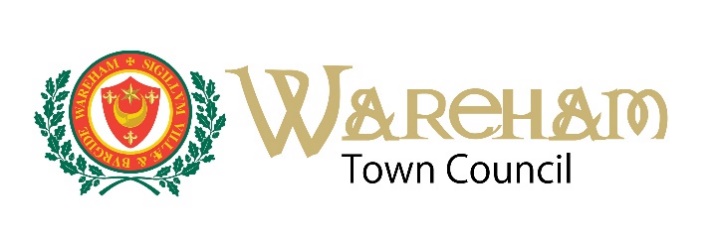 An Equal Opportunities Employer – Non Smoking EnvironmentApplication for EmploymentApplication for EmploymentPost applied for: Town Clerk & RFOSalary grade: £46,662 - £50,074Personal DetailsPersonal DetailsPersonal DetailsSurname: Surname: Title: Forenames: Forenames: National Insurance No: Address: Address: Tel: (home)Tel: (work)Tel: (mob)Postcode:e-mail:e-mail:Education and Training (most recent first)Education and Training (most recent first)Education and Training (most recent first)Education and Training (most recent first)Education and Training (most recent first)Education and Training (most recent first)School/College/UniversityDatesExaminations passedExaminations passedExaminations passedExaminations passedfrom-toSubjectLevelGradeYear takenMembership of Professional Bodies (if any)Membership of Professional Bodies (if any)Membership of Professional Bodies (if any)Organising BodyGrade of MembershipDate Awardedfor office useDate Received						Interview Present EmploymentPresent EmploymentPresent EmploymentPresent EmploymentPresent EmploymentName and Address of EmployerDate fromJob TitleSalary and other BenefitsLength of Notice RequiredOutline of your main duties and responsibilitiesOutline of your main duties and responsibilitiesOutline of your main duties and responsibilitiesOutline of your main duties and responsibilitiesOutline of your main duties and responsibilitiesPrevious Employment (Please account for all time since leaving full time education – use additional sheet if necessary)Previous Employment (Please account for all time since leaving full time education – use additional sheet if necessary)Previous Employment (Please account for all time since leaving full time education – use additional sheet if necessary)Previous Employment (Please account for all time since leaving full time education – use additional sheet if necessary)Previous Employment (Please account for all time since leaving full time education – use additional sheet if necessary)Name and Address of EmployerOutline main duties and responsibilities DateFrom – ToDateFrom – ToJob TitleSalaryAdditional InformationAdditional InformationAdditional InformationDo you consider yourself to have a disability?Yes No If YES please state nature of disabilityIf YES please state nature of disabilityIf YES please state nature of disabilityDo you have a current driving licence?Yes No Do you have a car which you can utilise for work?Yes No Do you require a work permit for the UK?Yes No Have you been convicted under the Rehabilitation of Offenders Act 1974? Applicants must give details at interview of any criminal convictionsYes No Are you related to any Member or officer of Wareham Town Council?Yes No Supporting InformationPlease indicate below how you feel you match the requirements of this job, any other information which supports your application and areas which you feel you may need to develop to meet the current and future needs of the job.  Please include reference to any voluntary work, leisure interests and other activities which you consider to be relevant to the position. (Please use an additional sheet if necessary).Current Continuing Professional Development Plans: (if applicable)ReferencesReferencesEmployment will be subject to two satisfactory references.  Please give contact details of two referees (not a relative, to include present and previous employer, if any).  Referees will be contacted if a job offer is made.Employment will be subject to two satisfactory references.  Please give contact details of two referees (not a relative, to include present and previous employer, if any).  Referees will be contacted if a job offer is made.Name:Name:Job Title:Job Title:Tel No:Tel No:Address:Address:e-mail:e-mail:Number of years known to you:Number of years known to you:DeclarationThe information I have provided is correct to the best of my knowledge.  I understand that any false statements made on this application or during my interview would give cause for a rejection of my application or dismissal should I be employed.(The information you have provided will be held in accordance with the Councils Data Protection Policy which is available at www.wareham-tc.gov.uk)I understand that the information given about me will be held manually and on computer and that this information may be used for administrative purposes including analysis for management and statutory returns. Signed:							Date:please return your completed form (marked STRICTLY CONFIDENTIAL) to:Wareham Town Council, Town Hall, East Street, Wareham, BH20 4NS or email recruitment@wareham-tc.gov.ukClosing date for applications is Midday on 22nd April 2022